解答例解答例解答例解説解説１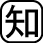 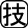 ⑴　①　山陰　　②　山陽⑵　ａ⑶　瀬戸内工業地域⑷　ア⑸　広島⑹　Ｄ１⑴　中国・四国地方は，中国地方を山陰・山陽の二つに分けるほか，中国山地より北を山陰，中国山地と四国山地の間を瀬戸内，四国山地より南を南四国と三つに分けることもある。⑵　地図中のａは日本海側の気候に属する鳥取，ｂは瀬戸内の気候に属する高松，ｃは太平洋側の気候に属する高知を示している。雨温図は9月をのぞくと12月・１月の降水量が多い日本海側の気候を示している。⑶⑷　瀬戸内工業地域は第二次世界大戦後に，海上交通の便がよく，遠浅の海岸を埋め立てて工業用地を造成したことなどを背景に急速に重化学工業が発達した。他の工業地帯・地域に比べ，化学工業の比重が大きい。⑸　広島市は人口が100万をえる中国・四国地方最大の都市である。第二次世界大戦末期の1945年８月６日に人類として初めて原子が投下され，同年12月末までに約14万人の死者が出た。⑹　高知平野には用のビニールハウスや温室が多く見られる。２⑴　志摩半島⑵　琵琶湖⑶　ウ⑷　天下の台所⑸　ア・オ２⑴　のは志摩半島の英虞湾を中心に行われている。また，湾ではかきの養殖もさかんである。⑵　琵琶湖は滋賀県の面積の約６分の１をしめている。フナ・アユといった魚の漁業がさかんであったが，水質の悪化，外来魚のなどにより量は年々減少している。⑶　ア　現在，工業生産額が最も多いのは中京工業地帯である。イ　阪神工業地帯で自動車工業はあまり発達していない。ウ　阪神工業地帯の中でも，特に東大阪市に中小工場が集中している。エ　印刷工業の割合が最も高いのは京浜工業地帯である。⑷　全国の物資が西り航路，東廻り航路により大阪に集まった。⑸　イは岐阜県，ウは石川県，エは福岡県の伝統的工芸品である。